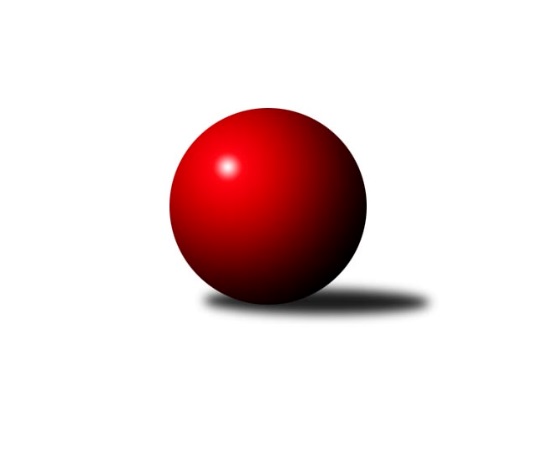 Č.7Ročník 2022/2023	29.10.2022Nejlepšího výkonu v tomto kole: 1762 dosáhlo družstvo: TJ Bižuterie Jablonec n.N. AKrajský přebor Libereckého kraje 2022/2023Výsledky 7. kolaSouhrnný přehled výsledků:TJ Kuželky Česká Lípa C	- TJ Doksy B	2:4	1573:1604	4.5:3.5	26.10.TJ Kuželky Česká Lípa B	- OK Mikulášovice	5.5:0.5	1744:1700	5.0:3.0	26.10.SK Skalice C	- TJ Spartak Chrastava	1:5	1467:1534	2.0:6.0	27.10.TJ Kovostroj Děčín B	- TJ Doksy A	1:5	1614:1698	1.0:7.0	27.10.TJ Lokomotiva Liberec B	- TJ Bižuterie Jablonec n.N. A	1:5	1683:1762	3.0:5.0	27.10.SK Skalice B	- SK Šluknov B	1:5	1597:1648	2.0:6.0	28.10.TJ Sokol Blíževedly	- TJ Bižuterie Jablonec n.N. B	2:4	1506:1565	5.0:3.0	29.10.Tabulka družstev:	1.	OK Mikulášovice	6	5	0	1	28.5 : 7.5 	36.0 : 12.0 	 1708	10	2.	TJ Kovostroj Děčín B	7	5	0	2	30.0 : 12.0 	35.0 : 21.0 	 1609	10	3.	SK Šluknov B	7	5	0	2	28.0 : 14.0 	32.5 : 23.5 	 1654	10	4.	TJ Kuželky Česká Lípa B	7	5	0	2	25.5 : 16.5 	32.0 : 24.0 	 1674	10	5.	TJ Doksy A	5	4	0	1	21.5 : 8.5 	30.0 : 10.0 	 1655	8	6.	TJ Spartak Chrastava	6	4	0	2	22.0 : 14.0 	28.5 : 19.5 	 1618	8	7.	TJ Lokomotiva Liberec B	7	4	0	3	22.0 : 20.0 	30.0 : 26.0 	 1676	8	8.	TJ Bižuterie Jablonec n.N. A	5	3	0	2	19.0 : 11.0 	25.0 : 15.0 	 1649	6	9.	TJ Doksy B	6	3	0	3	15.5 : 20.5 	19.5 : 28.5 	 1546	6	10.	TJ Sokol Blíževedly	7	3	0	4	18.5 : 23.5 	26.0 : 30.0 	 1561	6	11.	TJ Kuželky Česká Lípa C	7	2	0	5	12.0 : 30.0 	16.5 : 39.5 	 1437	4	12.	TJ Bižuterie Jablonec n.N. B	6	1	0	5	7.5 : 28.5 	14.0 : 34.0 	 1533	2	13.	SK Skalice B	7	0	1	6	10.0 : 32.0 	18.0 : 38.0 	 1485	1	14.	SK Skalice C	7	0	1	6	10.0 : 32.0 	17.0 : 39.0 	 1437	1Podrobné výsledky kola:	 TJ Kuželky Česká Lípa C	1573	2:4	1604	TJ Doksy B	Dalibor Češek	 	 166 	 168 		334 	 0:2 	 409 	 	193 	 216		Václav Bláha st.	Marie Kubánková	 	 214 	 195 		409 	 1.5:0.5 	 392 	 	197 	 195		Marek Kozák	Libuše Lapešová	 	 201 	 193 		394 	 1:1 	 409 	 	195 	 214		Petr Mádl	Václav Žitný	 	 224 	 212 		436 	 2:0 	 394 	 	203 	 191		Václav Bláha ml.rozhodčí: Miroslav MalýNejlepší výkon utkání: 436 - Václav Žitný	 TJ Kuželky Česká Lípa B	1744	5.5:0.5	1700	OK Mikulášovice	Jaroslav Košek	 	 257 	 217 		474 	 2:0 	 450 	 	237 	 213		Vojtěch Trojan	Miloslav Pöra	 	 185 	 225 		410 	 1:1 	 410 	 	207 	 203		Monika Soukupová	Dan Paszek	 	 223 	 197 		420 	 1:1 	 417 	 	199 	 218		Ludvík Kvasil	Petr Steinz	 	 206 	 234 		440 	 1:1 	 423 	 	210 	 213		Miroslav Soukuprozhodčí: Marek KyzivátNejlepší výkon utkání: 474 - Jaroslav Košek	 SK Skalice C	1467	1:5	1534	TJ Spartak Chrastava	Marek Doležal	 	 171 	 199 		370 	 0:2 	 384 	 	181 	 203		Karel Mottl	Jitka Vlasáková	 	 163 	 189 		352 	 0:2 	 386 	 	192 	 194		Danuše Husáková	Robert Křenek	 	 227 	 212 		439 	 2:0 	 349 	 	171 	 178		Jaroslav Jeník	Milan Hňoupek	 	 169 	 137 		306 	 0:2 	 415 	 	219 	 196		Jana Vokounovározhodčí: Oldřich VlasákNejlepší výkon utkání: 439 - Robert Křenek	 TJ Kovostroj Děčín B	1614	1:5	1698	TJ Doksy A	Jiří Houdek *1	 	 193 	 196 		389 	 0:2 	 419 	 	213 	 206		Jiří Kuric	Jiří Vokřál	 	 203 	 187 		390 	 0:2 	 423 	 	215 	 208		Jakub Šimon	Tomáš Mrázek	 	 203 	 219 		422 	 1:1 	 416 	 	211 	 205		Radek Kozák	Ladislav Bírovka	 	 194 	 219 		413 	 0:2 	 440 	 	211 	 229		Václav Paluskarozhodčí: Jiří Houdekstřídání: *1 od 51. hodu Marie KokešováNejlepší výkon utkání: 440 - Václav Paluska	 TJ Lokomotiva Liberec B	1683	1:5	1762	TJ Bižuterie Jablonec n.N. A	Luboš Dvořák	 	 216 	 218 		434 	 1:1 	 431 	 	223 	 208		Miroslav Pastyřík	Jana Kořínková	 	 214 	 209 		423 	 1:1 	 428 	 	192 	 236		Zdeněk Vokatý	Bohumír Dušek	 	 194 	 193 		387 	 0:2 	 450 	 	232 	 218		Daniel Paterko	Anton Zajac	 	 223 	 216 		439 	 1:1 	 453 	 	250 	 203		Pavel Nežádalrozhodčí: Bohumír DušekNejlepší výkon utkání: 453 - Pavel Nežádal	 SK Skalice B	1597	1:5	1648	SK Šluknov B	Eduard Kezer st.	 	 242 	 197 		439 	 1:1 	 415 	 	198 	 217		Petr Tichý	Ladislava Šmídová	 	 190 	 180 		370 	 1:1 	 401 	 	178 	 223		Jan Marušák	Jaroslava Kozáková	 	 207 	 204 		411 	 0:2 	 420 	 	209 	 211		Anita Morkusová	Ladislav Javorek st.	 	 194 	 183 		377 	 0:2 	 412 	 	202 	 210		Dušan Knoblochrozhodčí: Ladislav Javorek st.Nejlepší výkon utkání: 439 - Eduard Kezer st.	 TJ Sokol Blíževedly	1506	2:4	1565	TJ Bižuterie Jablonec n.N. B	Petr Guth	 	 194 	 173 		367 	 2:0 	 346 	 	182 	 164		Robert Hokynář	Ludmila Tomášková	 	 213 	 180 		393 	 2:0 	 343 	 	183 	 160		Iva Kunová	Alois Veselý	 	 200 	 208 		408 	 1:1 	 416 	 	217 	 199		Daniel Hokynář	Pavel Hájek	 	 158 	 180 		338 	 0:2 	 460 	 	239 	 221		Josef Kunarozhodčí: Hájek PavelNejlepší výkon utkání: 460 - Josef KunaPořadí jednotlivců:	jméno hráče	družstvo	celkem	plné	dorážka	chyby	poměr kuž.	Maximum	1.	Miroslav Soukup 	OK Mikulášovice	454.67	307.8	146.9	5.7	4/4	(500)	2.	Petr Steinz 	TJ Kuželky Česká Lípa B	442.75	308.3	134.5	7.0	2/3	(469)	3.	Pavel Nežádal 	TJ Bižuterie Jablonec n.N. A	441.00	315.8	125.3	6.3	4/5	(457)	4.	Vojtěch Trojan 	OK Mikulášovice	439.58	303.5	136.1	5.3	4/4	(458)	5.	Václav Paluska 	TJ Doksy A	437.00	294.5	142.5	4.5	4/4	(474)	6.	Jiří Kuric 	TJ Doksy A	436.00	299.0	137.0	6.3	3/4	(467)	7.	Ludvík Szabo 	TJ Spartak Chrastava	433.67	292.0	141.7	5.3	3/4	(456)	8.	Josef Kuna 	TJ Bižuterie Jablonec n.N. B	433.00	291.5	141.5	5.4	4/4	(460)	9.	Jiří Přeučil 	TJ Sokol Blíževedly	431.88	301.1	130.8	5.1	4/5	(475)	10.	Anton Zajac 	TJ Lokomotiva Liberec B	428.75	294.5	134.3	6.1	4/5	(448)	11.	Roman Slavík 	TJ Kovostroj Děčín B	427.88	292.5	135.4	4.1	4/4	(505)	12.	Ladislav Bírovka 	TJ Kovostroj Děčín B	425.58	291.2	134.4	6.3	3/4	(439)	13.	Jiří Coubal 	TJ Kuželky Česká Lípa B	425.17	292.3	132.8	8.7	3/3	(455)	14.	Jaroslav Košek 	TJ Kuželky Česká Lípa B	423.17	293.3	129.8	7.8	3/3	(474)	15.	Anita Morkusová 	SK Šluknov B	423.06	299.8	123.3	6.8	4/4	(460)	16.	Petr Tichý 	SK Šluknov B	422.75	290.9	131.9	7.8	4/4	(466)	17.	Petr Kalousek 	OK Mikulášovice	422.33	295.7	126.7	7.3	3/4	(463)	18.	Dušan Knobloch 	SK Šluknov B	422.25	297.8	124.4	9.3	4/4	(442)	19.	Dan Paszek 	TJ Kuželky Česká Lípa B	421.63	296.9	124.8	8.3	2/3	(443)	20.	Bohumír Dušek 	TJ Lokomotiva Liberec B	420.75	292.0	128.8	6.0	4/5	(455)	21.	Petr Tregner 	SK Skalice B	418.00	281.0	137.0	6.3	3/4	(469)	22.	Zdeněk Vokatý 	TJ Bižuterie Jablonec n.N. A	418.00	298.8	119.2	5.4	5/5	(438)	23.	Jana Vokounová 	TJ Spartak Chrastava	416.50	293.5	123.0	8.2	3/4	(423)	24.	Jitka Havlíková 	TJ Lokomotiva Liberec B	415.20	283.7	131.5	7.4	5/5	(448)	25.	Karel Mottl 	TJ Spartak Chrastava	414.22	291.9	122.3	9.3	3/4	(456)	26.	Václav Bláha  st.	TJ Doksy B	412.58	282.2	130.4	9.2	3/3	(432)	27.	Jiří Kraus 	TJ Kuželky Česká Lípa B	405.00	302.5	102.5	17.5	2/3	(410)	28.	Jana Kořínková 	TJ Lokomotiva Liberec B	402.73	279.8	122.9	8.5	5/5	(440)	29.	Aleš Stach 	TJ Doksy A	401.17	285.8	115.3	7.5	3/4	(432)	30.	Miloslav Pöra 	TJ Kuželky Česká Lípa B	400.50	291.4	109.1	12.1	2/3	(441)	31.	Jiří Horník 	SK Skalice C	399.33	282.7	116.7	12.0	3/4	(418)	32.	Alois Veselý 	TJ Sokol Blíževedly	399.20	281.0	118.2	9.6	5/5	(424)	33.	Marek Kozák 	TJ Doksy B	397.00	287.5	109.5	12.3	3/3	(418)	34.	Daniel Hokynář 	TJ Bižuterie Jablonec n.N. B	395.58	281.1	114.5	10.2	4/4	(440)	35.	Ladislav Javorek  st.	SK Skalice B	387.67	277.2	110.5	9.5	4/4	(410)	36.	Danuše Husáková 	TJ Spartak Chrastava	386.75	274.0	112.8	11.3	4/4	(422)	37.	Jan Marušák 	SK Šluknov B	386.63	273.4	113.3	11.5	4/4	(401)	38.	Josef Matějka 	TJ Sokol Blíževedly	384.75	278.5	106.3	11.0	4/5	(432)	39.	Václav Žitný 	TJ Kuželky Česká Lípa C	384.00	278.0	106.0	10.3	4/4	(436)	40.	Jaroslav Chlumský 	TJ Spartak Chrastava	383.67	271.7	112.0	10.3	3/4	(402)	41.	Petr Mádl 	TJ Doksy B	381.00	271.8	109.3	14.5	2/3	(410)	42.	Jaroslava Vacková 	TJ Doksy A	377.33	269.0	108.3	8.7	3/4	(394)	43.	Václav Bláha  ml.	TJ Doksy B	373.83	284.7	89.2	15.7	3/3	(394)	44.	Pavel Hájek 	TJ Sokol Blíževedly	370.40	261.8	108.6	11.8	5/5	(394)	45.	Petr Hňoupek 	SK Skalice C	368.92	266.0	102.9	15.6	4/4	(424)	46.	Martin Foltyn 	SK Skalice C	366.50	270.5	96.0	16.8	3/4	(411)	47.	Robert Hokynář 	TJ Bižuterie Jablonec n.N. B	366.25	265.6	100.7	14.9	4/4	(410)	48.	Libuše Lapešová 	TJ Kuželky Česká Lípa C	365.50	255.2	110.3	12.5	3/4	(410)	49.	Marie Kubánková 	TJ Kuželky Česká Lípa C	363.44	265.9	97.6	15.6	4/4	(409)	50.	Filip Doležal 	TJ Doksy B	346.50	252.0	94.5	16.0	2/3	(356)	51.	Miroslava Löffelmannová 	SK Skalice B	342.83	260.2	82.7	18.7	3/4	(398)	52.	Petra Javorková 	SK Skalice B	328.33	252.3	76.0	22.3	3/4	(377)	53.	Iva Kunová 	TJ Bižuterie Jablonec n.N. B	328.00	239.0	89.0	16.0	3/4	(343)	54.	Dalibor Češek 	TJ Kuželky Česká Lípa C	317.83	237.8	80.0	21.8	3/4	(371)		Luboš Dvořák 	TJ Lokomotiva Liberec B	440.89	310.7	130.2	5.4	3/5	(493)		Robert Křenek 	SK Skalice C	439.00	305.0	134.0	5.0	1/4	(439)		Miluše Trojanová 	OK Mikulášovice	429.00	307.3	121.8	5.5	2/4	(442)		Antonín Hrabě 	TJ Kovostroj Děčín B	428.00	287.0	141.0	2.0	2/4	(432)		Daniel Paterko 	TJ Bižuterie Jablonec n.N. A	425.00	305.0	120.0	6.0	2/5	(450)		Tomáš Mrázek 	TJ Kovostroj Děčín B	417.00	292.6	124.4	5.1	2/4	(427)		Zdeněk Tříško 	OK Mikulášovice	413.00	280.0	133.0	5.5	1/4	(437)		Jiří Vokřál 	TJ Kovostroj Děčín B	410.00	289.7	120.3	7.3	1/4	(426)		Jakub Šimon 	TJ Doksy A	407.50	289.5	118.0	8.5	2/4	(423)		Martin Zeman 	SK Skalice C	406.00	290.0	116.0	12.0	1/4	(406)		Jiří Tůma 	TJ Bižuterie Jablonec n.N. A	404.50	285.0	119.5	8.0	2/5	(423)		Radek Kozák 	TJ Doksy A	403.00	291.5	111.5	5.3	2/4	(416)		Miroslav Pastyřík 	TJ Bižuterie Jablonec n.N. A	402.67	293.3	109.3	10.3	3/5	(431)		Petr Guth 	TJ Sokol Blíževedly	402.00	279.3	122.8	7.0	2/5	(421)		Jaroslava Kozáková 	SK Skalice B	398.75	283.8	115.0	13.5	1/4	(437)		Libor Křenek 	SK Skalice C	393.67	287.3	106.3	12.3	1/4	(404)		Matouš Janda 	TJ Bižuterie Jablonec n.N. A	393.00	266.0	127.0	9.0	2/5	(410)		Eduard Kezer  st.	SK Skalice B	392.67	273.0	119.7	8.3	2/4	(439)		Ludvík Kvasil 	OK Mikulášovice	392.50	287.5	105.0	10.5	2/4	(417)		Ladislava Šmídová 	SK Skalice B	380.50	282.5	98.0	17.0	2/4	(391)		Petr Dvořák 	TJ Kuželky Česká Lípa C	380.00	293.0	87.0	22.0	1/4	(380)		Rostislav Doležal 	SK Skalice C	373.00	255.0	118.0	14.0	1/4	(373)		Jiří Klíma  ml.	TJ Doksy B	372.00	269.5	102.5	13.5	1/3	(397)		Petr Veselý 	TJ Kovostroj Děčín B	370.00	264.0	106.0	18.0	1/4	(370)		Adam Patočka 	TJ Bižuterie Jablonec n.N. B	368.00	266.7	101.3	13.7	1/4	(385)		Jindra Najmanová 	TJ Kuželky Česká Lípa C	364.00	258.5	105.5	14.0	2/4	(372)		Monika Soukupová 	OK Mikulášovice	363.00	262.5	100.5	13.0	2/4	(410)		Jaroslav Jeník 	TJ Spartak Chrastava	363.00	271.0	92.0	14.5	2/4	(381)		Věra Navrátilová 	SK Šluknov B	359.50	267.5	92.0	15.0	1/4	(363)		Ludmila Tomášková 	TJ Sokol Blíževedly	358.00	266.8	91.2	17.5	2/5	(393)		Pavel Leger 	TJ Kuželky Česká Lípa C	354.25	257.8	96.5	15.8	2/4	(368)		Jitka Vlasáková 	SK Skalice C	337.33	255.3	82.0	18.8	2/4	(362)		Marek Doležal 	SK Skalice C	321.50	239.0	82.5	26.0	2/4	(370)		Marie Kokešová 	TJ Kovostroj Děčín B	320.00	258.0	62.0	21.0	1/4	(320)		Jiří Houdek 	TJ Kovostroj Děčín B	320.00	270.0	50.0	34.0	1/4	(320)		Michal Valeš 	TJ Doksy B	316.00	244.0	72.0	19.0	1/3	(316)		Milan Hňoupek 	SK Skalice C	305.25	220.5	84.8	20.0	2/4	(359)Sportovně technické informace:Starty náhradníků:registrační číslo	jméno a příjmení 	datum startu 	družstvo	číslo startu
Hráči dopsaní na soupisku:registrační číslo	jméno a příjmení 	datum startu 	družstvo	Program dalšího kola:8. kolo3.11.2022	čt	17:00	TJ Lokomotiva Liberec B - TJ Kovostroj Děčín B	3.11.2022	čt	17:00	TJ Bižuterie Jablonec n.N. A - TJ Kuželky Česká Lípa C	3.11.2022	čt	17:00	TJ Bižuterie Jablonec n.N. B - OK Mikulášovice	3.11.2022	čt	17:00	TJ Spartak Chrastava - TJ Doksy B	3.11.2022	čt	17:00	SK Skalice C - TJ Kuželky Česká Lípa B	4.11.2022	pá	17:00	SK Šluknov B - TJ Doksy A	5.11.2022	so	9:00	TJ Sokol Blíževedly - SK Skalice B	Nejlepší šestka kola - absolutněNejlepší šestka kola - absolutněNejlepší šestka kola - absolutněNejlepší šestka kola - absolutněNejlepší šestka kola - dle průměru kuželenNejlepší šestka kola - dle průměru kuželenNejlepší šestka kola - dle průměru kuželenNejlepší šestka kola - dle průměru kuželenNejlepší šestka kola - dle průměru kuželenPočetJménoNázev týmuVýkonPočetJménoNázev týmuPrůměr (%)Výkon2xJaroslav KošekČ. Lípa B4741xJosef KunaJablonec B114.534601xJosef KunaJablonec B4602xJaroslav KošekČ. Lípa B112.624742xPavel NežádalJablonec A4531xRobert KřenekSkalice C110.494391xDaniel PaterkoJablonec A4501xEduard Kezer st.Skalice B110.494392xVojtěch TrojanMikulášovice4501xVáclav ŽitnýČ. Lípa C109.024365xVáclav PaluskaDoksy A4404xVáclav PaluskaDoksy A108.01440